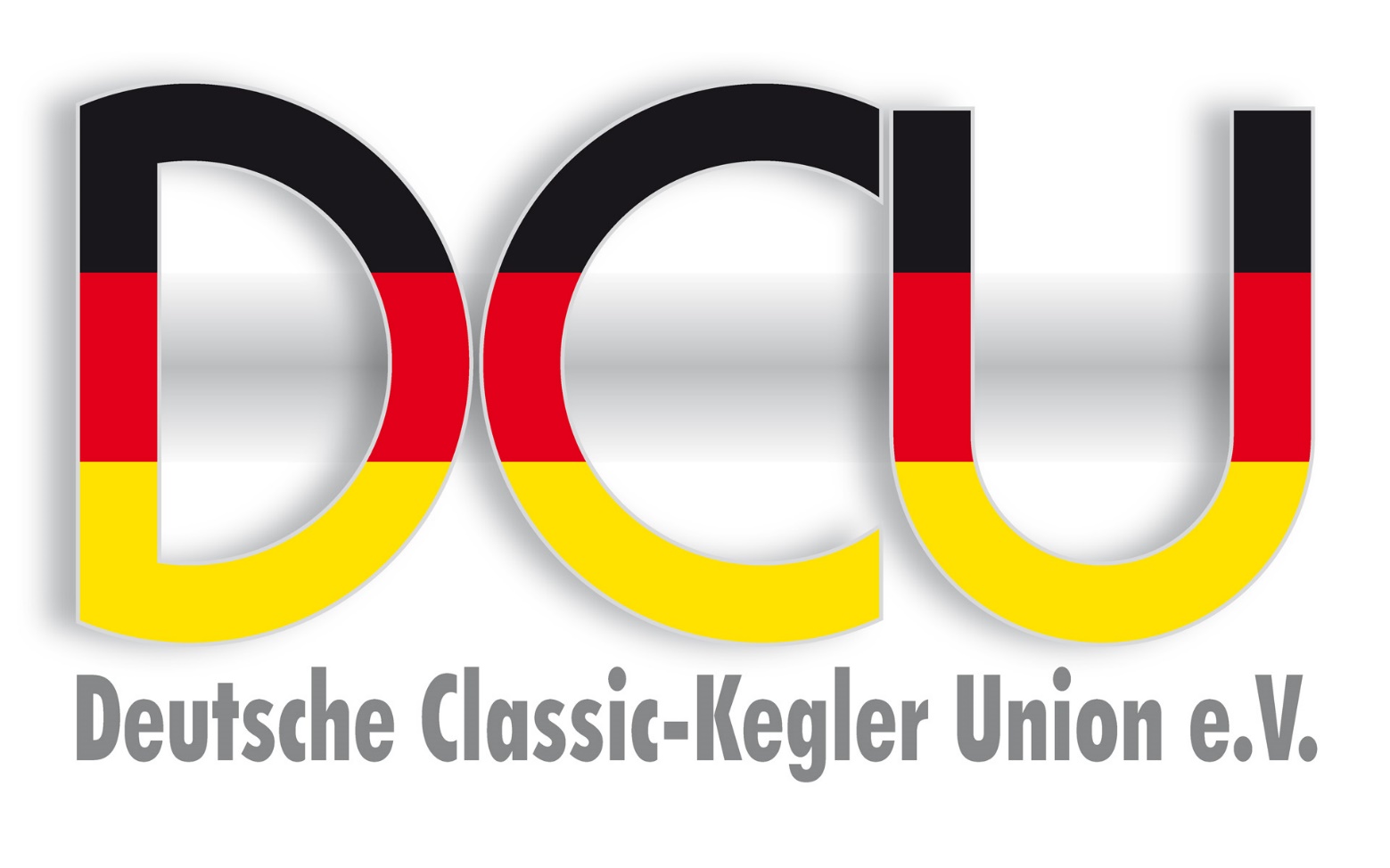 Meldebogenfür den DCU-Pokal2015 / 2016Stand: 01.07.2015 - V1.0Meldebogen zum DCU-Pokal 2015 / 2016Wir nehmen verbindlich am DCU-Pokal 2015 / 2016 teil:Klubname:____________________________________________________________________________Gemeldete Mannschaft:____________________________________________________________________________Aktuelle Liga in der DCU / LV / RV (falls Teilnahme am Spielbetrieb DCU / LV / RV):____________________________________________________________________________Namentlicher Ansprechpartner des Klubs:____________________________________________________________________________Kontaktdaten des Ansprechpartners des Klubs inkl. Mail-Adresse:________________________________________________________________________________________________________________________________________________________________________________________________________________________________________________________________________________________________________________Mit der Meldung zum DCU-Pokal werden die Durch-führungsbestimmungen des DCU-Pokals anerkannt !Anmeldungen zum DCU-Pokal bitte innerhalb der Melde-fristen an pokal@dcu-ev.de senden und Teilnahme-gebühr in Höhe von 30,00 Euro auf das Konto der DCU überweisen mit Nennung des Klubnamens ! 